Адаптированная РАБОЧАЯ ПРОГРАММА по учебному предмету «Изобразительное искусство»   4 класс г. Верхняя Пышма 2019 г. Пояснительная запискаРабочая адаптированная программа курса «Изобразительное искусство» для 4 класса на 2019-2020 учебный год составлена на основе:Федерального закона от 29 декабря 2012 г. № 273- ФЗ «Об образовании в РФ»;Концепции духовно-нравственного развития и воспитания личности гражданина России, планируемых результатов начального общего образования;Федерального компонента государственного образовательного стандарта, утвержденного Приказом Минобразования РФ от 05.03. 2004 г №1089;Федерального государственного образовательного стандарта начального общего образования,- Приказ М О и Н РФ № 373 от 06 октября 2009 года;Приказа Минобрнауки России от 26.11.2010 г. №1241 «О внесении изменений в федеральный государственный образовательный стандарт начального общего образования, утвержденный приказом Минобрнауки России от 06.10.2009 г. №373»; СанПин 2.4.2. 2821-10 «Санитарно-эпидемиологические требования к условиям и организации обучения в общеобразовательных учреждениях» (утверждены постановлением Главного государственного санитарного врача РФ от 29.12.2010 г. №189;Примерной программы, созданной на основе федерального компонента государственного образовательного стандарта ФГОС НОО по изобразительному искусству для образовательных учреждений с русским языком обучения; Федерального перечня учебников, рекомендованных (допущенных) к использованию в образовательном процессе в образовательных учреждениях, реализующих программы общего образования;Требований к оснащению образовательного процесса в соответствии с содержательным наполнением учебных предметов федерального компонента государственного образовательного стандарта ФГОС НОО;Приказа Министерства образования Российской Федерации от 10.04.2002 № 29/2065-п «Об утверждении учебных планов специальных (коррекционных) образовательных учреждений для обучающихся, воспитанников с отклонениями в развитии».	     Цели обучения:- развитие личности учащихся средствами искусства;-получение эмоционально-ценностного опыта восприятия произведений искусства и опыта художественно-творческой деятельности.Задачи изучения курса:-воспитание интереса к изобразительному искусству; обогащение нравственного опыта, формирование представлений о добре и зле; развитие нравственных чувств, уважения к культуре народов многонациональной России и других стран;-развитие воображения, творческого потенциала ребенка, желания и умения подходить к любой своей деятельности творчески, способностей к эмоционально-ценностному отношению к искусству и окружающему миру, навыков сотрудничества в художественной деятельности;-освоение первоначальных знаний о пластических искусствах: изобразительных, декоративно-прикладных, архитектуре и дизайне — их роли в жизни человека и общества;-овладение элементарной художественной грамотой, формирование художественного кругозора и приобретение опыта работы в различных видах художественно-творческой деятельности, разными художественными материалами; совершенствование эстетического вкуса.В связи с тем, что в 4 классе есть ученик, обучающийся интегрировано по адаптированным программам для детей с задержкой психического развития, в содержание включена коррекционно-развивающая работа с данным обучающимся. В преподавании предмета в этом классе  учащиеся  приобщаются к искусству через собственное переживание - проживание художественного образа, развитие художественно-образного мышления. На уроках ребята осваивают основные художественные материалы (краски, карандаши, мелки, пластилин, различные виды бумаги),  инструменты (кисти ножницы и т.д.), а также художественные техники  (аппликация, лепка и т.д.). Все это помогает создать на уроке изобразительного искусства ситуации для творческой самореализации и повысить  детскую самооценку. При планировании уроков вносятся следующие цели:  1. Активизация познавательной деятельности обучающихся.2.Совершенствование движений и сенсорного развития: - развитие мелкой моторики и пальцев рук     3. Коррекция отдельных сторон психических действий: - развитие зрительного восприятия и узнавания- развитие зрительной памяти и внимания - формирование обобщенных представлений о свойствах предметов (цвет, форма, величина)- развитие пространственных представлений и ориентации- развитие слуховой памяти, внимания 4. Развитие основных мыслительных операций:- навыки соотносительного анализа- умение работать по словесной  инструкции, алгоритму- умение планировать деятельность 5. Развитие различных видов мышления:- развитие наглядно-образного мышления- развитие словарно-логического мышления (умение видеть и устанавливать логические связи между предметами, явлениями) 6. Развитие речи 8. Расширение представлений об окружающем мире и обогащение словаря. Содержание курса (34ч)Каждый народ — художник (изображение, украшение, постройка в творчестве народов всей земли)Целью художественного воспитания и обучения ребенка в 4 классе является формирование представления о многообразии художественных культур народов Земли и о единстве представлений народов о духовной красоте человека.Многообразие культур не случайно — оно всегда выражает глубинные отношения каждого народа с жизнью природы, в среде которой складывается его история. Эти отношения не неподвижны, они живут и развиваются во времени, связаны с влиянием одной культуры на другую — в этом основы своеобразия национальных культур и их взаимосвязь. Разнообразие этих культур создает богатство культуры человечества.В 4 классе возрастает значение коллективных работ в учебно-воспитательном процессе. Значительную роль в программе 4 класса играют музыкальные и литературные произведения, позволяющие создать целостное представление о культуре народа.Истоки искусства твоего народа (8ч)Практическая работа на уроках должна совмещать индивидуальные и коллективные формы творчества.Пейзаж родной землиХарактерные черты, своеобразие родного пейзажа. Изображение пейзажа нашей средней полосы, выявление его особой красоты.Образ традиционного русского дома (избы)Знакомство с конструкцией избы, значение ее частей. Моделирование из бумаги (или лепка) избы. Индивидуально-коллективная работа.Украшения деревянных построек и их значениеЕдинство в работе трех Мастеров. Магические представления как поэтические образы мира. Изба — образ лица человека; окна, очи дома, украшались наличниками, фасад — лобной доской, причелинами. Украшение «деревянных» построек, созданных на прошлом уроке (индивидуально или коллективно). Дополнительно — изображение избы (гуашь, кисти).Деревня — деревянный мирЗнакомство с русской деревянной архитектурой: избы, ворота, амбары, колодцы... Деревянное церковное зодчество. Изображение деревни — коллективное панно или индивидуальная работа.Образ красоты человекаУ каждого народа складывается свой образ женской и мужской красоты. Это выражает традиционная народная одежда. Образ мужчины неотделим от его труда. В нем соединены представления о могучей силе и доброте — «добрый молодец». В образе женской красоты всегда выражается способность людей мечтать, стремление преодолеть повседневность. Красота тоже оберег. Женские образы глубоко связаны с образом птицы счастья («лебедушка»).Изображение женских и мужских народных образов индивидуально или для панно. Фигуры вклеивает в панно группа «главного художника». Обратить внимание, что фигуры в детских работах должны быть в движении, не должны напоминать выставку одежды. При наличии дополнительных уроков — изготовление кукол по типу народных тряпичных или лепных фигур для уже созданной «деревни».Народные праздникиРоль праздников в жизни людей. Календарные праздники: осенний праздник урожая, ярмарки и т. д. Праздник — это образ идеальной, счастливой жизни.Создание работ на тему народного праздника с обобщением материала темы.Древние города твоей земли (7ч)Каждый город особенный. У него свое неповторимое лицо, свой характер. Каждый город имеет особую судьбу. Его здания в своем облике запечатлели исторический путь народа, события его жизни. Слово «город» произошло от слов «городить», «огораживать» крепостной стеной. На высоких холмах, отражаясь в реках и озерах, росли города с белизной стен, куполами храмов, перезвоном колоколов. Таких городов больше нигде нет.Нужно раскрыть красоту городов родной земли, мудрость их архитектурной организации.Древнерусский город-крепостьИзучение конструкций и пропорций крепостных башен городов. Постройка крепостных стен и башен из бумаги или пластилина. Возможен изобразительный вариант выполнения задания.Древние соборыСоборы воплощали красоту, могущество и силу государства. Они являлись архитектурным и смысловым центром города. Это были святыни города.Знакомство с архитектурой древнерусского каменного храма. Конструкция, символика храма. «Постройка» древнего собора из бумаги. Коллективная работа.Древний город и его жителиМоделирование всего жилого наполнения города. Завершение «постройки» древнего города. Возможный вариант: изображение древнерусского города.Древнерусские воины-защитникиИзображение древнерусских воинов, княжеской дружины. Одежда и оружие воинов.Древние города Русской землиЗнакомство со своеобразием разных городов — Москвы, Новгорода, Пскова, Владимира, Суздаля и др. Они похожи и непохожи  между собой. Изображение разных характеров русских городов. Практическая работа или беседа.Узорочье теремовОбразы теремной архитектуры. Расписные интерьеры, изразцы. Изображение интерьера палаты — подготовка фона для следующего задания.Праздничный пир в теремных палатахКоллективное аппликативное панно или индивидуальные изображения пира.Каждый народ — художник (11 ч)Важно осознание детьми  того, что мир художественной жизни на Земле чрезвычайно многолик и через искусство мы приобщаемся  к мировосприятию, к душе разных народов, сопереживаем им. Именно это нужно формировать на таких уроках.Есть удобный методический игровой прием, чтобы увидеть целостно образ культуры: путешествие сказочного героя по разным странам (Садко, Синдбад-мореход, Одиссей, аргонавты и т. д.).Каждая культура просматривается по четырем параметрам: природа, характер построек, люди в этой среде и праздники народов как выражение представлений о счастье и красоте жизни.Образ художественной культуры Древней ГрецииДревнегреческое понимание красоты человека — мужской и женской — на примере скульптурных произведений Мирона, Поликлета, Фидия (человек является «мерой всех вещей»). Размеры, пропорции, конструкции храмов гармонично соотносились с человеком. Восхищение гармоничным, спортивно развитым человеком — особенность Древней Греции. Изображение фигур олимпийских спортсменов (фигуры в движении) и участников шествия (фигуры в одеждах).Гармония человека с окружающей природой и архитектурой. Представление о дорической («мужественной») и ионической («женственной») ордерных системах как характере пропорций в построении греческого храма. Создание образов греческих храмов (полуобъемные или плоские аппликации) для панно или объемное моделирование из бумаги.Создание панно «Древнегреческие праздники». Это могут быть Олимпийские игры или праздник ВеликихПанафиней (торжественное шествие в честь красоты человека, его физического совершенства и силы, которым греки поклонялись).Образ художественной культуры ЯпонииХарактерное для японских художников изображение природы через детали: ветка дерева с птичкой; цветок с бабочкой; трава с кузнечиками, стрекозами; ветка цветущей вишни.Изображение японок в национальной одежде (кимоно) с передачей характерных черт лица, прически, движения, фигуры.Коллективное панно «Праздник цветения сакуры» или «Праздник хризантем». Отдельные фигуры выполняются индивидуально и вклеиваются затем в общее панно. Группа «главного художника» работает над фоном панно.Образ художественной культуры средневековой Западной ЕвропыРемесленные цеха были отличительной чертой этих городов. Каждый цех имел свои одежды, свои знаки отличия, гербы, и члены его гордились своим мастерством, своей общностью.Работа над панно «Праздник цехов ремесленников на городской площади» с подготовительными этапами изучения архитектуры, одежды человека и его окружения (предметный мир).Многообразие художественных культур в мире (обобщение темы)Выставка детских работ. Проведение беседы для закрепления в сознании детей темы «Каждый народ — художник» как ведущей темы года. Итогом беседы должно осознание  того, что постройки, одежды, украшения у различных народов очень разные.Искусство объединяет народы (8 ч)Последняя тема завершает программу начальной школы, заканчивается первый этап обучения. Педагогу необходимо завершить основные линии осознания искусства ребенком.Темы в течение года раскрывали богатство и разнообразие представлений народов о красоте явлений жизни. Здесь все — и понимание природы, и связь с ней построек, и одежда, и праздники и т. д. Дети должны были осознать: прекрасно именно то, что человечество столь богато различными художественными культурами и что они не случайно разные.Теперь задачи принципиально меняются — от представлений о великом многообразии к представлениям о единстве для всех народов понимания красоты (или безобразия) коренных явлений жизни.Общими для всех народов являются представления не о внешних проявлениях, а о самых глубинных, не подчиненных внешним условиям природы и истории.Все народы воспевают материнствоДля каждого человека на свете отношение к матери особое. В искусстве разных народов есть тема воспевания материнства, матери, дающей жизнь. Существуют великие произведения искусства на эту тему, понятные всем людям.Дети по представлению изображают мать и дитя, стремясь выразить их единство, ласку, отношение друг к другу.Все народы воспевают мудрость старостиЕсть красота внешняя и внутренняя — красота душевной жизни, красота, в которой выражен жизненный опыт, красота связи поколений.Изображение любимого пожилого человека. Главное — это стремление выразить его внутренний мир.Сопереживание — великая тема искусстваС древнейших времен искусство стремилось вызвать сопереживание зрителя. Искусство воздействует на наши чувства. Изображение страдания в искусстве. Через искусство художник выражает свое сочувствие страдающим, учит сопереживать чужому горю, чужому страданию.Создание рисунка с драматическим сюжетом, придуманным автором (больное животное, погибшее дерево и т. д.).Герои, борцы и защитники   В борьбе за свободу, справедливость все народы видят проявление духовной красоты. Все народы воспевают своих героев. У каждого народа многие произведения изобразительного искусства, скульптуры, музыки, литературы посвящены этой теме. Героическая тема в искусстве разных народов. Эскиз памятника герою, выбранному автором (ребенком).Юность и надеждыТема детства, юности в искусстве. Изображение радости детства, мечты ребенка о счастье, подвигах, путешествиях, открытиях.Искусство народов мира (обобщение темы)Итоговая выставка работ. Обсуждение творческих работ учащихся.Тематическое планирование Муниципальное автономное общеобразовательное учреждение«Средняя общеобразовательная школа № 1 с углубленным изучением отдельных предметов имени Б. С. Суворова»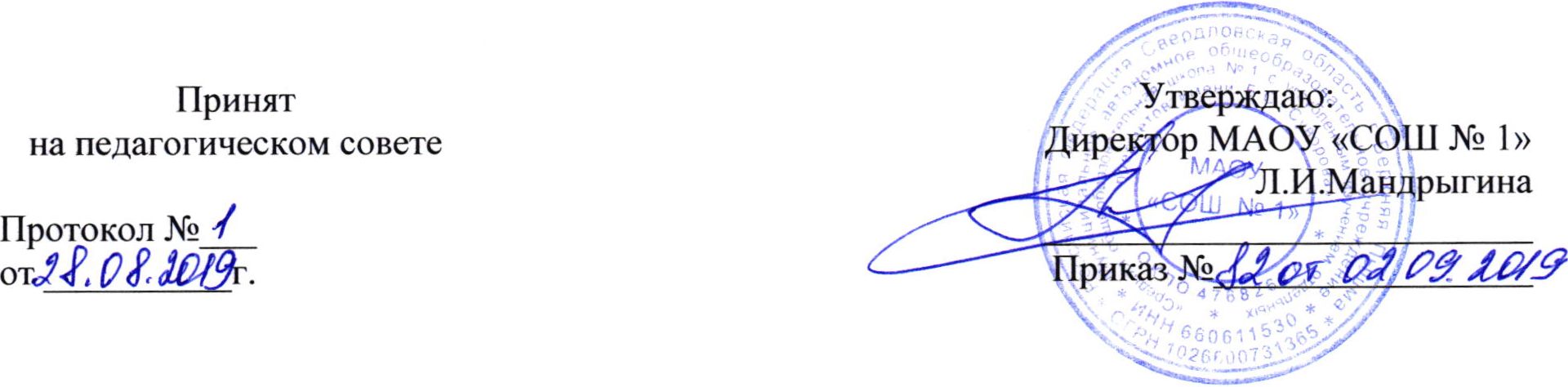 №п/пРаздел программы                         Тема урокаКол-вочасовОсновное содержание по темамХарактеристика основных видов деятельности учащихся№п/пРаздел программы                         Тема урокаКол-вочасовI четверть – 9 часовI четверть – 9 часовI четверть – 9 часовI четверть – 9 часовИстоки родного искусства 8 1Пейзаж родной земли.1Красота природы родной зем ли. Эстетические характерис тики различных пейзажей — среднерусского, горного, сте пного, таежного и др. Разноо бразие природной среды и особенности среднерусской природы. Характерные черты, красота родного для ребенка пейзажа.Красота природы в произведениях русской живописи (И. Шишкин, А. Саврасов, Ф. Васильев, И. Левитан, И. Грабарь и др.). Роль искусства в понимании красоты природы.Изменчивость природы в разное время года и в течение дня. Красота разных времен года.Характеризовать красоту природы родного края, разных климатических зон. Изображать характерные особенности пейзажа родной природы. Использовать выразительные средства живописи для создания образов природы. Изображать российскую природу (пейзаж)2Красота природы в произведениях русской живописи. Входной мониторинг1Красота природы родной зем ли. Эстетические характерис тики различных пейзажей — среднерусского, горного, сте пного, таежного и др. Разноо бразие природной среды и особенности среднерусской природы. Характерные черты, красота родного для ребенка пейзажа.Красота природы в произведениях русской живописи (И. Шишкин, А. Саврасов, Ф. Васильев, И. Левитан, И. Грабарь и др.). Роль искусства в понимании красоты природы.Изменчивость природы в разное время года и в течение дня. Красота разных времен года.Использовать выразительные средства живописи для создания образов природы. Изображать российскую природу (пейзаж)3Русская деревянная изба. Конструкция и украшения избы.1Традиционный образ деревни и связь человека с окружающим миром природы. Природные материалы для постройки, роль дерева. Роль природных условий в характере традиционной культуры народа. Образ традиционного русского дома-избы. Воплощение в конструкции и декоре избы космогонических представлений-представлений о порядке и устройстве мира. Конструкция избы и назначе ние ее частей. Единство красо ты и пользы. Единство функци ональных и духовных смыслов. Украшения избы и их значение. Магические представления как поэтичес кие образы мира. Различные виды изб. Традиции конструирования и декора избы в разных областях России.Разнообразие сельских деревянных построек: избы, ворота, амбары, колодцы,Рассуждать о роли природных условий в характере традиционной культуры народа,Рассказывать о воплощении в конструкции и декоре избы. Объяснять конструкцию избы и назначение ее частей. Понимать единство красоты и пользы. Рассказывать об украшениях избы и их пользе, храмовой архитектуре. Изображать избу или моделировать ее на бумаге, используя материалы: гуашь, кисти, бумага, ножницы, клей.Создавать образ традиционной деревни.4Деревня – деревянный мир15Русская красавица1Представление народа о красоте человека, связанное с традициями жизни и труда в определенных природных и исторических условиях.Женский и мужской образы. Сложившиеся веками представления об умении держать себя, одеваться.Традиционная одежда как выражение образа красоты человека. Женский праздничный костюм — концентрация народных представлений об устройстве мира.Конструкция женского и мужского народных костюмов; украшения и их значение. Роль головного убора. Постройка, украшение и изображение в народном костюме.Образ русского человека в произведениях художников (А. Венецианов, И. Аргунов, В. Суриков, В. Васнецов, В. Тропинин, 3. Серебрякова, Б. Кустодиев)Образ труда в народной культуре. Воспевание труда в произведениях русских художников.Объяснять представление наро да о красоте человека, связаное с его традициями жизни и тру да. Приобретать опыт эмоционального восприятия традиционного народного костюма. Размышлять о традиционной одежде. Рассматривать женский праздничный костюм как концентрацию народных представлений об устройстве мира. Изображать мужские и женские образы в народных костюмах, используя гуашь, кисти, ножницы, бумагу, клей.6Образ русского человека в произведениях художников1Характеризовать и эстетически оценивать образы человека – труженика в произведениях художников. Рассуждать об образе труда в народной культуре. Изображать сцены труда из крестьянской жизни.7Календарные праздники1Праздник-народный образ радости исчастливой жизни. Роль традиционных народных праздников в жизни людей.Календарные праздники: осенний праздник урожая, ярмарка; народные гулянья, связанные с приходом весны или концом страды и др.Образ народного праздника в изобразительном искусстве (Б. Кустодиев, К. Юон, Ф. Малявин и др.)Рассказывать о празднике как о народном образе радости и счастливой жизни, понимать роль народных праздников в жизни людей. Создавать индии видуально-композиционные работы и коллективные панно на тему народного праздника, осваивать  алгоритм выполне ний коллективного панно на тему народного праздника.8Народные праздники1Праздник-народный образ радости исчастливой жизни. Роль традиционных народных праздников в жизни людей.Календарные праздники: осенний праздник урожая, ярмарка; народные гулянья, связанные с приходом весны или концом страды и др.Образ народного праздника в изобразительном искусстве (Б. Кустодиев, К. Юон, Ф. Малявин и др.)Рассказывать о празднике как о народном образе радости и счастливой жизни, понимать роль народных праздников в жизни людей. Создавать индии видуально-композиционные работы и коллективные панно на тему народного праздника, осваивать  алгоритм выполне ний коллективного панно на тему народного праздника.Древние города нашей земли79Родной угол.1Города Древней РусиСоздавать индивидуально-композиционные работы10Древние соборы 1Соборы — святыни города, воплощение красоты, могущес тва и силы государства. Собор -архитектурный и смысловой центр города.Конструкция и символика древнерусского каменного храма, смысловое значение его частей. Построй ка, украшение и изображение в здании храма. Соотношение пропорций и ритм объемов в организации пространства.Составлять рассказ о соборах как о святыни города, воплоще нии красоты, могущества и си лы государства. Раскрывать особенности конструирования и символики древнерусского ка менного храма, объяснять смыс ловое значение его частей. Соз давать макет города с помощью лепки.11Города Русской земли 1Организация внутреннего пространства города. Кремль, торг, посад — основные стру ктурные части города. Разме щение и характер жилых пос троек, их соответствие сельско му деревянному дому с усадьб ой. Монастыри как произведе ния архитектуры и их. роль в жизни древних городов. Жите ли древнерусских городов, соответствие их одежды архитек турно-предметной среде. Един ство конструкции и декора.Называть основные структурные части города, сравнивать  и определять их функции, назначение. Рассказывать о размещении и характере жилых построек, о монастыря как произведении архитектуры и их роли в жизни древних городов. Выполнять коллективную работу: моделирование жилого наполнения города, завершение постройки города. Использовать материалы: коробки, ножницы, клей, тушь, кисти.12Древнерусские воины- защитники 1Образ жизни людей древнерусского города; князь и его дружина, торговый люд. Одежда и оружие воинов: их форма и красота. Цвет в одежде, символические значения орнаментов.Развитие навыков ритмической организации листа, изображения человека..Рассказывать о князе и его дружине, о торговом люде. Определять значение цвета в одежде. Изображать русских воинов, княжескую дружину.13Золотое кольцо России.1Общий характер и архитектурное своеобразие разных городов. Старинный архитектурный образ Новгорода, Пскова, Владимира, Суздаля (или других территориально близких городов). Архитектурная среда и памятники древнего зодчества Москвы.Особый облик города, сформированный историей и характером деятельности жителей. Расположение города, архитектура знаменитых соборов.Храмы-памятники в Москве: Покровский собор (храм Василия Блаженного) на Красной площади, каменная шатровая церковь Вознесения в Коломенском. Памятники архитектуры в других городах.Воспринимать и эстетически переживать красоту городов, сохранивших исторический облик, - свидетелей нашей истории. Рассказывать о храмах – памятниках этих городов. Графически изображать древнерусский город, используя материалы: тушь, кисти, бумагу или мелки.14Узорочье теремов. Изразцы. Мониторинг за первое полугодие.1Рост и изменение назначения городов — торговых и ремесленных центров. Богатое украшение городских построек. Терема, княжеские дворцы, боярские палаты, городская усадьба. Их внутреннее убранство. Резные украшения изразцы. Отражение природной красоты в орнаментах (преобладание растительных мотивов). Сказочность и цветовое богатствоукрашений.Иметь представление о богатом украшении городских построек, о теремах, княжеских дворцах, боярских палатах, городских усадьбах. Изображать интерьер теремных палат: гуашь, кисти, цветная бумага, ножницы, клей.15Праздничный пир в теремных палатах. Обобщение по теме «Древние города нашей земли».1Роль п  Постройки, украшения и изображения в создании образа древнерусского города.Праздник в интерьере царских или княжеских палат: изображение участников пира (бояре, боярыни, музыканты, царские стрельцы, прислужники); ковши и другая посуда на праздничных столах. Длиннополая боярская одежда с травяными узорами.Стилистическое единство костюмов людей и облика архитектуры, убранства помещений.Значение старинной архитектуры для современного человека.Изображать праздник в интерьере царских или княжеских палат, участников пира, изображать посуду на праздничных столах. Использовать материалы: гуашь, кисти, бумагу, ножницы, клей.Каждый народ – художник11 16Страна восходящего солнца. Праздник цветения сакуры.1Художественная культура Японии очень целостна, экзотична и в то же время вписана в современный мир.Особое поклонение природе в японской культуре. Умение видеть бесценную красоту каждого маленького момента жизни, внимание к красоте деталей, их многозначность и символический смысл. Японские рисунки-свитки. Искусство каллиграфии.Японские сады. Традиции любования, созерцания природной красоты. Традиционные постройки. Легкие сквозные конструкции построек с передвижными ширмами, отвечающие потребности быть в постоянном контакте с природой.Храм-пагода. Изящная конструкция пагоды, напоминающая дерево. Традиционные праздники: «Праздник цветения вишни-сакуры», «Праздник хризантем» и др.Особенности изображения, украшения и постройки в искусстве Японии.Воспринимать эстетический характер традиционного для Японии понимания красоты природы. Иметь представление об образе традиционных японских построек и конструкции здания храма (пагоды). Изображать природу через детали, характерные для японского искусства.17Образ художественной культуры Японии. 1Художественная культура Японии очень целостна, экзотична и в то же время вписана в современный мир.Особое поклонение природе в японской культуре. Умение видеть бесценную красоту каждого маленького момента жизни, внимание к красоте деталей, их многозначность и символический смысл. Японские рисунки-свитки. Искусство каллиграфии.Японские сады. Традиции любования, созерцания природной красоты. Традиционные постройки. Легкие сквозные конструкции построек с передвижными ширмами, отвечающие потребности быть в постоянном контакте с природой.Храм-пагода. Изящная конструкция пагоды, напоминающая дерево. Традиционные праздники: «Праздник цветения вишни-сакуры», «Праздник хризантем» и др.Особенности изображения, украшения и постройки в искусстве Японии.Воспринимать эстетический характер традиционного для Японии понимания красоты природы. Иметь представление об образе традиционных японских построек и конструкции здания храма (пагоды). Изображать природу через детали, характерные для японского искусства.18Страна восходящего солнца. Образ человека, характер  в японской культуре1Образ женской красоты — изящные ломкие линии, изобразительный орнамент росписи японского платья-кимоно, отсутствие интереса к индивидуальности лица. Графичность, хрупкость и ритмическая асимметрия — характерные особенности японского искусстваИзображение японок в национальной одежде (кимоно) с передачей характерных черт лица, прически, волнообразного движения фигуры Создавать женский образ в национальной одежде в традициях японского искусства, приобретать навыки в изображении человека.Создавать образ праздника в Японии в коллективном панно.19Искусство народов гор и степей.1Разнообразие природы нашей планеты и способность человека жить в самых разных природных условиях. Связь художественного образа культуры с природными условиями жизни народа. Изобретательность человека в построении своего мира. Посе ления в горах. Растущие вверх каменные постройки с плоски ми крышами. Крепостной хар актер поселений. Традиции, род занятий людей; костюм и орнаменты. Художественные традиции в культуре народов степей. Юрта как произведен ие архитектуры. Образ степн ого мира в конструкции юрты. Утварь и кожаная посуда. Ор намент и его значение; природ ные мотивы орнамента, его связь с разнотравным ковром степи.Рассказывать об изобретатель ности человека в построении своего мира. Называть природ ные мотивы орнамента. Изображать жизнь в степи и красоты пустых пространств.20Народы гор и степей. Юрта как произведение архитектуры121Города в пустыне. Образ художественной культуры Средней Азии.1Города в пустыне. Мощные портально-купольные пост ройки с толстыми стенами из глины, их сходство со станом кочевников. Глина-главный строительный материал. Креп остные стены.Здание мечети: купол, торжественно украшен ный огромный вход-портал. Минареты. Мавзолеи. Орнаме нтальный характер культуры. Лазурные узорчатые изразцы. Сплошная вязь орнаментов и ограничения на изображения людей.Торговая площадь-сам ое многолюдное место города.Понимать и объяснять разнообразие и красоту природы различных регионов нашей страны, способность человека, живя в разных природных условиях, создавать свою самобытную художественную культуру. Создавать элементарные композиции на заданную тему, давать эстетическую оценку выполненных работ.22Древняя Эллада1Особое значение искусства Древней Греции для культуры Европы и России. Образ гре ческой природы. Мифологиче ские представления древних греков. Воплощение в предс тавлениях о богах образа прекрасного человека: красота его тела, смелость, воля и сила разума.Древнегреческий храм и его соразмерность, гармония с природой. Храм как соверше нное произведение разума человека и украшение пейзажа. Конструкция храма. Древнегреческий ордер и его типы. Афинский Акрополь — главный памятник греческой культуры. Гармоническое согласие всех видов искусств в едином ансамбле.Конструкт ивность в греческом понима нии красоты мира. Роль про порций в образе построек. Кра сота построения человеческо го тела «архитектура» тела, воспетая греками. Скульптура. Восхищение гармоничным человеком-особенность мироп онимания.Искусство гречес кой вазописи. Рассказ о повсе дневной жизни.Праздники: Олимпийские игры, праздник Великих Панафиней. Особен ности изображения, украшения и постройки в искусстве древних греков.Рассказывать о городах в пустыне. Видеть орнаментальный характер культуры. Создавать образ древнего среднеазиатского города. Использовать материалы: цветная бумага, ножницы, клей, мелки.23Древнегреческий праздник. Олимпийские игры в Древней Греции.1Особое значение искусства Древней Греции для культуры Европы и России. Образ гре ческой природы. Мифологиче ские представления древних греков. Воплощение в предс тавлениях о богах образа прекрасного человека: красота его тела, смелость, воля и сила разума.Древнегреческий храм и его соразмерность, гармония с природой. Храм как соверше нное произведение разума человека и украшение пейзажа. Конструкция храма. Древнегреческий ордер и его типы. Афинский Акрополь — главный памятник греческой культуры. Гармоническое согласие всех видов искусств в едином ансамбле.Конструкт ивность в греческом понима нии красоты мира. Роль про порций в образе построек. Кра сота построения человеческо го тела «архитектура» тела, воспетая греками. Скульптура. Восхищение гармоничным человеком-особенность мироп онимания.Искусство гречес кой вазописи. Рассказ о повсе дневной жизни.Праздники: Олимпийские игры, праздник Великих Панафиней. Особен ности изображения, украшения и постройки в искусстве древних греков.Образ греческой природы. Мифологические представле  ния древних греков. Воплощение в представлениях о богах образа прекрасного человека: красота его тела, смелость, воля и сила разума.Древнегреческий храм и его соразмерность, гармония с природой. Храм как совершенное произведение разума человека и украшение пейзажа. Конструкция храма.Лепка по воображению. Конструктивный способ лепки. Передача настроения в творчес кой работе с помощью цвета, композиции24Средневековый город1Особое значение искусства Древней Греции для культуры Европы и России. Образ гре ческой природы. Мифологиче ские представления древних греков. Воплощение в предс тавлениях о богах образа прекрасного человека: красота его тела, смелость, воля и сила разума.Древнегреческий храм и его соразмерность, гармония с природой. Храм как соверше нное произведение разума человека и украшение пейзажа. Конструкция храма. Древнегреческий ордер и его типы. Афинский Акрополь — главный памятник греческой культуры. Гармоническое согласие всех видов искусств в едином ансамбле.Конструкт ивность в греческом понима нии красоты мира. Роль про порций в образе построек. Кра сота построения человеческо го тела «архитектура» тела, воспетая греками. Скульптура. Восхищение гармоничным человеком-особенность мироп онимания.Искусство гречес кой вазописи. Рассказ о повсе дневной жизни.Праздники: Олимпийские игры, праздник Великих Панафиней. Особен ности изображения, украшения и постройки в искусстве древних греков.Образ греческой природы. Мифологические представле  ния древних греков. Воплощение в представлениях о богах образа прекрасного человека: красота его тела, смелость, воля и сила разума.Древнегреческий храм и его соразмерность, гармония с природой. Храм как совершенное произведение разума человека и украшение пейзажа. Конструкция храма.Лепка по воображению. Конструктивный способ лепки. Передача настроения в творчес кой работе с помощью цвета, композиции25Образ готического храма в  средневековом городе1Создавать коллективное панно. Использовать и развивать навыки конструирования из бумаги.26Многообразие художественных культур в мире Обобщение по теме «Каждый народ – художник»1Художественные культуры мира-это пространственно-предметный мир, в котором выражается душа народа.Влияние особенностей природы на характер традиционных построек, гармонию жилья с природой, образ красоты человека, народные праздники (образ благополучия, красоты, счастья в представлении этого народа).Выставка работ и беседа на тему «Каждый народ-художник».Понимание разности творческой работы в разных культурах.Рассуждать о многообразии и богатстве художественных культур народов мира. Объяснять влияние особенностей природы на характер традиционных построек, образ красоты человека, на народные праздники. Участвовать в выставке работ на тему «Каждый народ – художник»Искусство объединяет народы 8 27Материнство. Портрет мамы.1В искусстве всех народов есть тема воспевания материнства-матери, дающей жизнь. Тема материнства-вечная тема в искусстве.Великие произведе ния искусства на тему матери нства: образ Богоматери в русском и западноевропейск ом искусстве, тема материнст ва в искусстве XX века.  Разви тие навыков творческого восприятия произведений искус ства и навыков композицион ного изображения.Рассказывать о своих впечатлениях от общения с произведениями искусства, изображающими образ матери и дитя.Изображать образ матери и дитя, их единства, ласки, т.е. отношение друг к другу. Использовать материалы: гуашь, кисти, бумагу.28Образ богоматери в русском и западноевропейском искусстве.1В искусстве всех народов есть тема воспевания материнства-матери, дающей жизнь. Тема материнства-вечная тема в искусстве.Великие произведе ния искусства на тему матери нства: образ Богоматери в русском и западноевропейск ом искусстве, тема материнст ва в искусстве XX века.  Разви тие навыков творческого восприятия произведений искус ства и навыков композицион ного изображения.Рассказывать о своих впечатлениях от общения с произведениями искусства, изображающими образ матери и дитя.Изображать образ матери и дитя, их единства, ласки, т.е. отношение друг к другу. Использовать материалы: гуашь, кисти, бумагу.29Все народы воспевают мудрость старости. 1  Красота внешняя и красота внутренняя, выражающая богатство духовной жизни человека.Красота связи поколений, мудрости доброты. Уважение к старости в традициях художественной культуры разных народов. Выражение мудрости старости в произведениях искусства (портреты Рембрандта, автопортреты Леонардо да Винчи, Эль Греко и т.д.).Наблюдать проявление духовного мира в лицах близких людей. Видеть выражение мудрости старости в произведениях искусства. Создавать изображение любимого пожилого человека, стараясь выразить его внутренний мир. Использовать гуашь или мелки.30Сопереживание. Дорогою добра.1Искусство разных народов несет в себе опыт сострадания, сочувствия, вызывает сопереживание зрителя. Искусство воздействует на наши чувства. Изображение печали и страдания в искусстве. Через искусство художник выражает свое сочувствие страдающим, учит сопереживать чужому горю, чужому страданию.Искусство служит единению людей в преодолении бед и трудностей.Рассуждать о том,  что искусство разных народов несет в себе опыт сострадания, сочувствия, вызывает сопереживание зрителя.Создавать рисунок с драматическим сюжетом. Использовать материалы: гуашь, кисти.31Герои, борцы и защитники1Все народы имеют своих геро ев-защитников и воспевают их в своем искусстве.В борьбе за свободу, справедливость все народы видят проявление духо вной красоты.героическаяГероич тема в искусстве разных народов. Памятники героям. Монументы славы.Рассуждать о том, что все народы имеют своих героев – защитников и воспевают их в своем искусстве.Выполнять лепку эскиза памятника герою.32Героическая тема в искусстве разных народов1Все народы имеют своих геро ев-защитников и воспевают их в своем искусстве.В борьбе за свободу, справедливость все народы видят проявление духо вной красоты.героическаяГероич тема в искусстве разных народов. Памятники героям. Монументы славы.Рассуждать о том, что все народы имеют своих героев – защитников и воспевают их в своем искусстве.Выполнять лепку эскиза памятника герою.33Юность и надежды. Итоговый мониторинг.1Тема детства, юности в изобразительном искусстве. В искусстве всех народов присутствуют мечта, надежда на светлое будущее, радость молодости и любовь к своим детям. Приме ры произведений, изображающих юность в русском и европейском искусствеРассуждать о том, что в искусстве всех народов присутствуют мечта, надежда на светлое будущее, радость молодости и любовь к своим детям. Выполнять изображение радости детства, мечты о счастье, подвигах, путешествиях, открытиях. Использовать гуашь, кисти, мелки.34Искусство народов мира. Обобщение по теме «Искусство объединяет народы»1Вечны темы в искусстве.Восприятие произведений станкового искусства — духовная работа, творчество зрителя, влияющее на его внутренний мир и представления о жизни.Роль искусства в жизни человека. Многообразие образов красоты и единство нравственных ценностей в произведениях искусства разных народов мира.Искусство помогает людям понимать себя и других людей.Объяснять и оценивать свои впечатления от произведений искусства разных народов, объяснять почему многообразие художественных культур является богатством и ценностью всего мира.Обсуждать и анализировать сои работы и работы одноклассников с позиции творческих задач. Участвовать в обсуждении выставки.